Carta de Serviços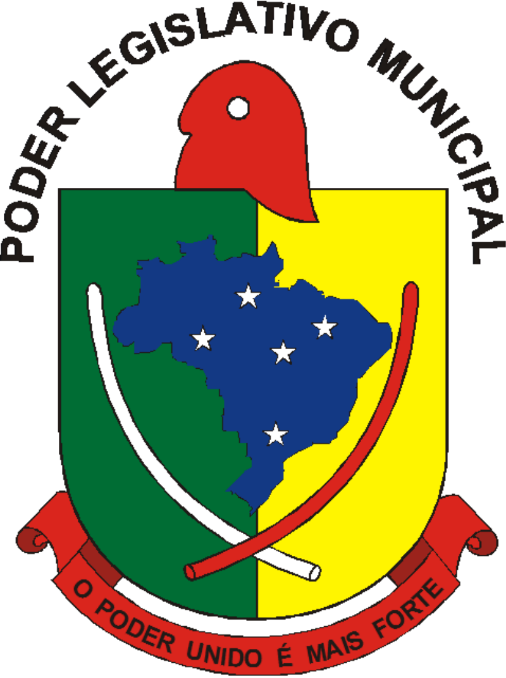 Câmara de VereadoresDe Anta GordaIntroduçãoA Carta de Serviços ao Usuário é o instrumento que informa os cidadãos sobre os serviços prestados pelo órgão público. Além de disponibilizar os serviços municipais, a Carta tem o compromisso de indicar como o usuário pode acessá-los e quais são os compromissos e padrões de atendimento. Neste documento, o cidadão poderá conferir diversas informações, entre elas os serviços de seu interesse, a sua descrição e finalidade, as formas de acesso disponíveis, a previsão do prazo máximo para a sua prestação, os requisitos e documentos exigidos, os endereços e horários de atendimento e as taxas cobradas, caso haja. Além de aproximar a Administração dos cidadãos, a Carta de Serviços ao Usuário tem como objetivo proporcionar mais transparência sobre os serviços públicos oferecidos, simplificar a busca por informações e aumentar a eficácia e efetividade dos atendimentos. ServiçosArquivo PúblicoPúblico do Serviço: Serviços ao CidadãoSetor responsável: Assessoria LegislativaCanais de Acesso: PresencialEndereço: Rua Dr. Campos, 405Bairro: centroAnta Gorda/RSTelefone: 51 37561573Email: presidencia@camaraantagorda.com.br – secretaria@camaraantagorda.com.brHorário de Funcionamento: das 8:00 às 11:30 e das 13:00 às 17:00O arquivo público tem por finalidade disponibilizar ao cidadão documentos e informações sobre a história e funcionamento da Câmara de Vereadores. Prioridade de atendimentoPessoas portadoras de deficiência; idosos com idade igual ou superior a 60 (sessenta) anos; gestantes; lactantes e pessoas acompanhadas por crianças de colo. Previsão de tempo de espera para atendimento10 minutosPrincipais etapas para obtenção do serviço Comparecer na câmara para solicitar o documento/arquivo, fazendo o cadastramento de retirada.Aguardar o contato da Câmara para retirar o material, que será fornecido de forma digitalizada. Previsão do prazo para a prestação do serviço15 diasCobrança de taxasNão há cobrança de taxas para este serviço. Formas de prestação do serviçoPara a retirada dos arquivos é necessário um cadastro, que será feito por um servidor da Câmara. Itens para cadastramento: nome completo e CPF – é necessário ter o documento em mãos.O servidor separará o material e entrará em contato com o cidadão para informar sobre a retirada. Atendimento ao PúblicoPúblico do Serviço: Serviços ao CidadãoSetor responsável: Assessoria LegislativaCanais de Acesso: PresencialEndereço: Rua Dr. Campos, 405Bairro: centroAnta Gorda/RSTelefone: 51 37561573Email: presidencia@camaraantagorda.com.br – secretaria@camaraantagorda.com.brHorário de Funcionamento: das 8:00 às 11:30 e das 13:00 às 17:00Recepção e atendimento da demanda do cidadãoPrioridade de atendimentoPessoas portadoras de deficiência; idosos com idade igual ou superior a 60 (sessenta) anos; gestantes; lactantes e pessoas acompanhadas por crianças de colo. Previsão de tempo de espera para atendimento10 minutosPrincipais etapas para obtenção do serviçoAguardar atendimentoPrevisão do prazo máximo para a prestação do serviço20 minutosCobrança de taxasNão há cobrança de taxas para este serviçoFormas de prestação do serviçoRecepção e atendimento do cidadão.Consulta a Legislação Municipal Público do Serviço: Serviços ao cidadãoAcesso ao serviço: https://antagorda.rs.leg.br/Setor responsável: Assessoria LegislativaCanais de Acesso: OnlineEndereço: Rua Dr. Campos, 405Bairro: centroAnta Gorda/RSTelefone: 51 37561573Email: presidencia@camaraantagorda.com.br – secretaria@camaraantagorda.com.brHorário de Funcionamento: em horário de funcionamento da CâmaraDisponibilização de leis, decretos, resoluções, estatutos e códigos municipais. Principais etapas para obtenção do serviçoAcesse o link e consulte a legislação. Previsão do prazo máximo para a prestação do serviçoImediato. Cobrança de taxasNão há cobrança de taxas para este serviço.Formas de prestação do serviçoTelefone: 51 37561573e-mail: presidencia@camaraantagorda.com.brsite da câmara: https://antagorda.rs.leg.br/presencial: endereço disponível no site.OuvidoriaPúblico do serviço: serviços ao cidadãoAcesso ao serviço: https://antagorda.rs.leg.br/ouvidoriaSetor responsável: Assessoria LegislativaCanais de Acesso: Presencial e onlineEndereço: Rua Dr. Campos, 405Bairro: centroAnta Gorda/RSTelefone: 51 37561573Email: presidencia@camaraantagorda.com.br – secretaria@camaraantagorda.com.brHorário de Funcionamento: das 8:00 às 11:30 e das 13:00 às 17:00Acesso ao Serviço e Ouvidoria, que consiste na promoção e atuação direta na defesa dos direitos dos usuários de serviços públicos através do recebimento, análise e encaminhamento das manifestações. Prioridade de AtendimentoPessoas portadoras de deficiência; idosos com idade igual ou superior a 60 (sessenta anos); gestantes; lactantes e pessoas acompanhadas com crianças de colo. Previsão de tempo de espera para atendimento10 minutosPrincipais etapas para observação do serviçoAs manifestações via Serviço de Ouvidoria poderão ser criadas diretamente pelo usuário através de link específico existente no site da Câmara Municipal ou através de identificação e preenchimento de formulário/requerimento, conforme orientação fornecida pela assessoria Legislativa.Previsão do prazo máximo para a prestação do serviço30 dias prorrogáveis por mais 30, conforme a necessidade.Cobrança de taxasNão há cobrança de taxas para este serviço.Formas de prestação do serviçoTelefone: 51 37561573 site da câmara: https://antagorda.rs.leg.br/Presencial: endereço disponível no site.Recebimento de PropositurasPúblico do serviço: Serviços ao CidadãoSetor Responsável: assessoria legislativaCanais de acesso: presencialEndereço: Rua Dr. Campos, 405Bairro: centroAnta Gorda/RSTelefone: 51 37561573Email: presidencia@camaraantagorda.com.br – secretaria@camaraantagorda.com.brHorário de Funcionamento: das 8:00 às 11:30 e das 13:00 às 17:00Recebe ofícios e realiza análise das proposituras entregues, protocolando e registrando-as. Prioridade de AtendimentoPessoas portadoras de deficiência; idosos com idade igual ou superior a 60 (sessenta anos); gestantes; lactantes e pessoas acompanhadas com crianças de colo. Previsão de tempo de espera para atendimento10 minutosPrincipais etapas para observação do serviçoComparecer na Câmara e aguardar atendimento para protocolar e registrar as proposituras. Previsão do prazo máximo para a prestação do serviço30 diasCobrança de taxasNão há cobrança de taxas para este serviço.Formas de prestação do serviçoRecepção e atendimento ao cidadão, protocolando e registrando as proposituras.Recepção de VisitantesPúblico do serviço: Serviços ao CidadãoSetor Responsável: assessoria legislativaCanais de acesso: presencialEndereço: Rua Dr. Campos, 405Bairro: centroAnta Gorda/RSTelefone: 51 37561573Email: presidencia@camaraantagorda.com.br – secretaria@camaraantagorda.com.brHorário de Funcionamento: das 8:00 às 11:30 e das 13:00 às 17:00Recepção de visitantes para divulgação das atividades e ações do Poder Legislativo.Prioridade de Atendimento: conforme agendamentoPrevisão de tempo de espera para atendimento10 minutosPrincipais etapas para observação do serviçoComparecer na Câmara para agendamento da visita ou agendar pelo telefone da Câmara.Previsão do prazo máximo para a prestação do serviço15 diasCobrança de taxasNão há cobrança de taxas para este serviço.Formas de prestação do serviçoAtendimento ao cidadão, para agendamento da visita. Na data agendada, acompanhamento dos visitantes. VEREADORES – Legislatura 2021/2024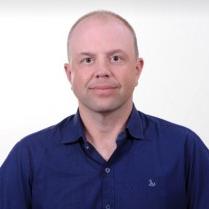 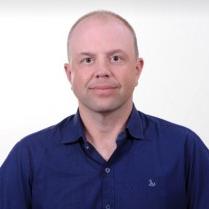 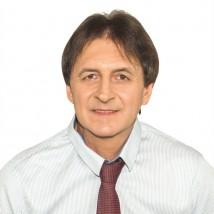 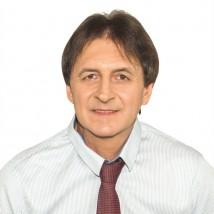 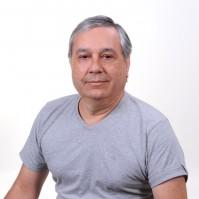 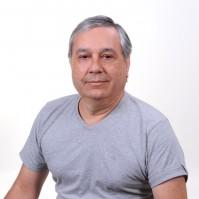 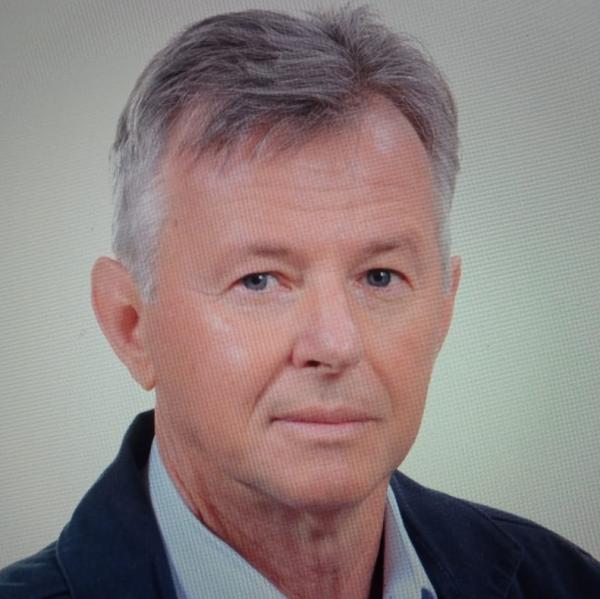 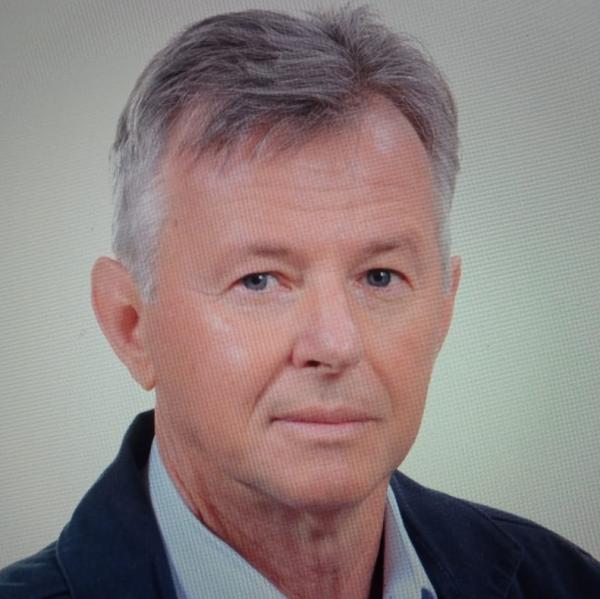 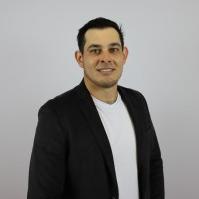 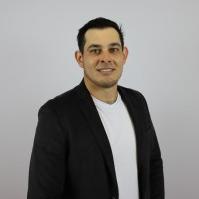 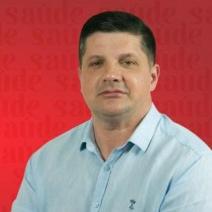 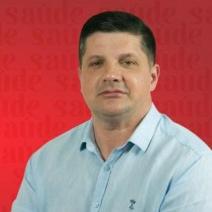 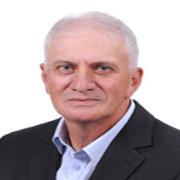 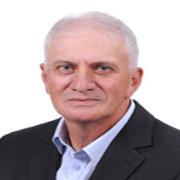 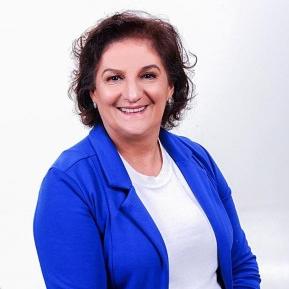 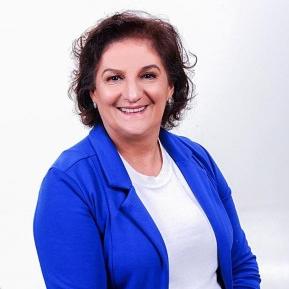 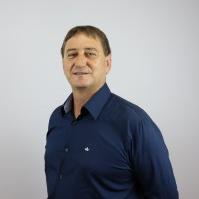 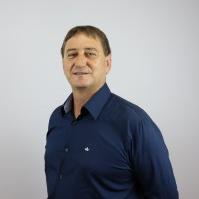 Mesa Diretora 2022Presidente: Dirceu SperandioVice Presidente: Volmir Antonio Ferrari1º Secretário: Alvimar Paulo Tremea2ª Secretária: Lorete Josefina Pitol CarboniComissão Permanente 2022Nicásio Orlando MalaggiPaulo Cesar BettoniTiago ToldoSuplentes1º- Volmir Antônio Ferrari2º- Alvimar Paulo Tremea3º- Estevão Cauzzi